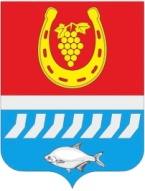 администрациЯ Цимлянского районаПОСТАНОВЛЕНИЕ__.02.2023	                                        № __                                              г. ЦимлянскВ связи с допущенной технической ошибкой, Администрация Цимлянского районаПОСТАНОВЛЯЕТ:1. Внести в постановление Администрации Цимлянского района от 31.01.2023 № 55 «О создании условий для привлечения медицинских работников для работы в государственном бюджетном учреждении Ростовской области «Центральная районная больница» в Цимлянском районе» изменения, согласно приложению.2. Контроль за выполнением постановления возложить на заместителя главы Администрации Цимлянского района по социальной сфере Кузину С.Н.Глава АдминистрацииЦимлянского района                                                                       В.В. СветличныйПостановление вноситсекторсоциальной сферыАдминистрациирайонаПриложениек постановлениюАдминистрацииЦимлянского районаот__.02.2023№ __ИЗМЕНЕНИЯ, вносимые в постановление Администрации Цимлянского района от 31.01.2023 № 55 «О создании условий для привлечения медицинских работников для работы в государственном бюджетном учреждении Ростовской области «Центральная районная больница» в Цимлянском районе»В приложении № 1 к постановлению:1.1. В приложении № 1 к Положению о компенсационных выплатах за наем жилого помещения медицинским работникам существующих квалификационных категорий государственного бюджетного учреждения Ростовской области «Центральная районная больница» в Цимлянском районе раздел 2 дополнить пунктами 3,4 следующего содержания:«3. Сестринское дело  4. Акушерское дело».Приложение № 2 к постановлению изложить в редакции:«Приложение № 2 к постановлению Администрации Цимлянского районаот  31.01.2023 № 55ПОЛОЖЕНИЕо единовременных стимулирующих выплатах (подъемных) молодым специалистам государственного бюджетного учреждения Ростовской области «Центральная районная больница» в Цимлянском районе1. Настоящее Положение определяет принципы организации работы и порядок осуществления единовременных стимулирующих выплат (подъемных) молодым специалистам государственного бюджетного учреждения Ростовской области «Центральная районная больница» в Цимлянском районе в целях создания благоприятных условий и привлечения медицинских работников на территорию Цимлянского района. 2. В настоящем Положении применяются следующие основные понятия и термины:2.1. Врачам-специалистам, впервые принятым на работу в медицинскую организацию, и не имеющим при этом стажа работы в медицинских организациях, расположенных на территории Цимлянского района (далее - молодой специалист), устанавливается дополнительная мера муниципальной социальной поддержки граждан в виде единовременных стимулирующих выплат (подъемных) в размере 57 471,00 (пятьдесят семь тысяч четыреста семьдесят один рубль 00 коп.) рублей, в том числе 13% налог на доходы физических лиц в размере 7 471,00 (семь тысяч четыреста семьдесят один рубль 00 коп.) рублей, что обусловлено необходимостью стимулирования притока врачебного персонала для повышения укомплектованности врачебными кадрами медицинских организаций.2.2. Молодыми специалистами считаются лица в возрасте до 35 лет, окончившие образовательное учреждение высшего или среднего профессионального образования (независимо от формы получения образования) и впервые поступающие на работу в  государственное бюджетное учреждение «Центральная районная больница» в Цимлянском районе на медицинскую должность в течение трёх лет со дня окончания образовательного учреждения.2.3. Медицинская организация – государственное бюджетное учреждение Ростовской области «Центральная районная больница» в Цимлянском районе.3. Предоставление единовременной выплаты (подъемных) производится Администрацией Цимлянского района на основании поданного молодым специалистом, впервые принятым на работу в медицинскую организацию, заявления на имя главы Администрации Цимлянского района согласно приложению к настоящему Положению, с предоставлением следующих документов:а) документа, удостоверяющего личность;б) ходатайства главного врача медицинской организации на имя главы Администрации Цимлянского района со списком медицинских работников для предоставления единовременной выплаты (подъемных);в)трудового договора с государственной медицинской организацией;г)справки с места работы на момент представления документов;д)трудовой книжки (при наличии);е)свидетельства о постановке на налоговый учет в налоговом органе физического лица по месту жительства на территории Российской Федерации;ж)страхового пенсионного свидетельства;з) реквизитов счета молодого специалиста, впервые принятого на работу в  медицинскую организацию, открытого на его имя в кредитной организации.4. Заявление с документами, перечисленными в пункте 3 настоящего Положения, регистрируется в Администрации Цимлянского района в день подачи заявления и в                      3-дневный срок направляется на рассмотрение Комиссии.5. Администрация Цимлянского района:- обеспечивает работу Комиссии;- организует консультирование по вопросам подготовки документов для предоставления единовременных стимулирующих выплат (подъемных);- организует прием, регистрацию и передачу на рассмотрение Комиссии заявлений на предоставление единовременных стимулирующих выплат (подъемных);- осуществляет проверку претендентов на получение единовременных стимулирующих выплат (подъемных) и поданных ими заявлений на соответствие требованиям настоящего Положения и оформляет протокол о соответствии (несоответствии) заявления требованиям комплектности, содержания, форм и сроков представления, а также соответствии (несоответствии) претендента на получение единовременных стимулирующих выплат (подъемных) требованиям, установленным настоящим Положением;- на основании решения (протокола) комиссии издается распоряжение Администрации Цимлянского района о предоставлении медицинскому работнику единовременных стимулирующих выплат (подъемных).6. Предоставление единовременной стимулирующей выплаты (подъемных) производится после заключения молодым специалистом, впервые принятым на работу в медицинскую организацию, трудового договора с работодателем.7. Молодой специалист, впервые принятый на работу в медицинскую организацию, обязан возвратить в течение месяца с момента расторжения трудового договора в местный бюджет все денежные средства, предоставленные ему в виде единовременной стимулирующей выплаты (подъемных), в следующих случаях:- неявки на работу или отказа приступить к ней без уважительных причин;- расторжения трудового договора по инициативе работника (собственное желание) ранее установленного срока,- за виновные действия, которые в соответствии с законодательством Российской Федерации являются основаниями прекращения трудового договора.8. В случае отказа молодого специалиста, впервые принятого на работу в медицинскую организацию, добровольно возвратить полученные денежные средства, выплаченные в качестве единовременной стимулирующей выплаты (подъемных),Администрация Цимлянского района производит взыскания в судебном порядке.9. Основаниями принятия решения об отказе в осуществлении единовременной выплаты, являются:- несоответствие претендента на получение единовременной выплаты требованиям, установленным пунктами 2.1, 2.2 настоящего Положения;- предоставление претендентом на получение единовременной выплаты не полного перечня документов, указанных в пункте 3 настоящего Положения;- предоставление претендентом на получение единовременной выплаты недостоверных сведений, содержащихся в документах, указанных в пункте 3 настоящего Положения;- получение молодым специалистом единовременной выплаты на территории Цимлянского района ранее.10. Молодой специалист имеет право воспользоваться единовременной выплатой на территории Цимлянского района один раз.11. Единовременная выплата осуществляется путем перечисления на счет молодого специалиста открытый в финансово-кредитной организации, денежных средств в размере 50 000,00 (пятьдесят тысяч рублей 00 коп.) рублей, без учета 13% налога на доходы физических лиц в размере 7 471,00 (семь тысяч четыреста семьдесят один рубль 00 коп.) рублей, в течение 30 дней с момента издания распоряжения Администрации Цимлянского района.12. Финансовое обеспечение единовременной выплаты осуществляется за счет средств местного бюджета в пределах утвержденных в бюджете Цимлянского района бюджетных ассигнований. 13. Молодой специалист, получивший единовременную выплату, обязан работать в течение трех лет по основному месту работы на условиях нормальной продолжительности рабочего времени, установленной трудовым законодательством для данной категории работников, в соответствии с трудовым договором, заключенным молодым специалистом с медицинской организацией. Период отпуска по уходу за ребенком не включается в течение вышеуказанного трехлетнего срока.Второй экземпляр получил(ла) ___________________________________».                                      (Ф.И.О., подпись, число)В приложении № 3 к постановлению:3.1. В пункте 15 слова «не менее 5 лет» заменить словами «не менее 3 лет».3.2. В приложении № 1 к Положению слова «не менее 5 лет» заменить словами «не менее 3 лет».3.3. В приложении № 2 к Положению в подпункте 5.4.3 пункта 5 слова «не менее 5 лет» заменить словами «не менее 3 лет».Управляющий делами                                                                               А.В. КуликО внесении изменений в постановление Администрации Цимлянского района от 31.01.2023 № 55 «О создании условий для привлечения медицинских работников для работы в государственном бюджетном учреждении Ростовской области «Центральная районная больница» в Цимлянском районе»Администрация Цимлянского районаМолодой специалистМолодой специалист347320, Ростовская область, г. Цимлянск,ул. Ленина, 24,ИНН 6137002930, КПП 613701001,Финансовый отдел (Администрация Цимлянского района л/с 03583108570)р/с 03231643606570005800ОТДЕЛЕНИЕ РОСТОВ-НА-ДОНУ БАНКА РОССИИ//УФК по Ростовской области,г.Ростов-на-Донук/сч. 40102810845370000050 БИК 016015102(Ф.И.О.)(Ф.И.О.)347320, Ростовская область, г. Цимлянск,ул. Ленина, 24,ИНН 6137002930, КПП 613701001,Финансовый отдел (Администрация Цимлянского района л/с 03583108570)р/с 03231643606570005800ОТДЕЛЕНИЕ РОСТОВ-НА-ДОНУ БАНКА РОССИИ//УФК по Ростовской области,г.Ростов-на-Донук/сч. 40102810845370000050 БИК 016015102(индекс, адрес,  по паспорту)Паспорт: серия                 номер(индекс, адрес,  по паспорту)Паспорт: серия                 номер347320, Ростовская область, г. Цимлянск,ул. Ленина, 24,ИНН 6137002930, КПП 613701001,Финансовый отдел (Администрация Цимлянского района л/с 03583108570)р/с 03231643606570005800ОТДЕЛЕНИЕ РОСТОВ-НА-ДОНУ БАНКА РОССИИ//УФК по Ростовской области,г.Ростов-на-Донук/сч. 40102810845370000050 БИК 016015102выдан:выдан:347320, Ростовская область, г. Цимлянск,ул. Ленина, 24,ИНН 6137002930, КПП 613701001,Финансовый отдел (Администрация Цимлянского района л/с 03583108570)р/с 03231643606570005800ОТДЕЛЕНИЕ РОСТОВ-НА-ДОНУ БАНКА РОССИИ//УФК по Ростовской области,г.Ростов-на-Донук/сч. 40102810845370000050 БИК 016015102код подразделениякод подразделения347320, Ростовская область, г. Цимлянск,ул. Ленина, 24,ИНН 6137002930, КПП 613701001,Финансовый отдел (Администрация Цимлянского района л/с 03583108570)р/с 03231643606570005800ОТДЕЛЕНИЕ РОСТОВ-НА-ДОНУ БАНКА РОССИИ//УФК по Ростовской области,г.Ростов-на-Донук/сч. 40102810845370000050 БИК 016015102347320, Ростовская область, г. Цимлянск,ул. Ленина, 24,ИНН 6137002930, КПП 613701001,Финансовый отдел (Администрация Цимлянского района л/с 03583108570)р/с 03231643606570005800ОТДЕЛЕНИЕ РОСТОВ-НА-ДОНУ БАНКА РОССИИ//УФК по Ростовской области,г.Ростов-на-Донук/сч. 40102810845370000050 БИК 016015102(индекс, адрес фактического места проживания)(индекс, адрес фактического места проживания)347320, Ростовская область, г. Цимлянск,ул. Ленина, 24,ИНН 6137002930, КПП 613701001,Финансовый отдел (Администрация Цимлянского района л/с 03583108570)р/с 03231643606570005800ОТДЕЛЕНИЕ РОСТОВ-НА-ДОНУ БАНКА РОССИИ//УФК по Ростовской области,г.Ростов-на-Донук/сч. 40102810845370000050 БИК 016015102 ИНН ИНН347320, Ростовская область, г. Цимлянск,ул. Ленина, 24,ИНН 6137002930, КПП 613701001,Финансовый отдел (Администрация Цимлянского района л/с 03583108570)р/с 03231643606570005800ОТДЕЛЕНИЕ РОСТОВ-НА-ДОНУ БАНКА РОССИИ//УФК по Ростовской области,г.Ростов-на-Донук/сч. 40102810845370000050 БИК 016015102Дата рожденияДата рождения347320, Ростовская область, г. Цимлянск,ул. Ленина, 24,ИНН 6137002930, КПП 613701001,Финансовый отдел (Администрация Цимлянского района л/с 03583108570)р/с 03231643606570005800ОТДЕЛЕНИЕ РОСТОВ-НА-ДОНУ БАНКА РОССИИ//УФК по Ростовской области,г.Ростов-на-Донук/сч. 40102810845370000050 БИК 016015102Место рожденияМесто рождения__________________________________(Ф.И.О. руководителя и подпись)м.п.__________________________________(Ф.И.О. руководителя и подпись)м.п._______________________________(Ф.И.О. и подпись)_______________________________(Ф.И.О. и подпись)